Publicado en Murcia el 10/01/2020 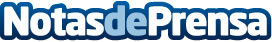 José Ángel Palao premiado en New York por ArtTour International MagazineEl fotógrafo murciano José Ángel Palao figura entre los artistas procedentes de más de veinte países premiados este año por la neoyorquina revista ArtTour International Magazine (ATIM) con el ARTYA Award al ser reconocido como ATIM Artivist of the Year 2019Datos de contacto:Camaltecpress965677501Nota de prensa publicada en: https://www.notasdeprensa.es/jose-angel-palao-premiado-en-new-york-por Categorias: Internacional Nacional Fotografía Artes Visuales Entretenimiento E-Commerce Premios http://www.notasdeprensa.es